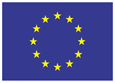 ДЕКЛАРАЦИЯ НАЛИЧНЫХ ДЕНЕЖНЫХ СРЕДСТВСтатья 3 Регламента (ЕС) 2018/1672ДЕКЛАРАЦИЯ НАЛИЧНЫХ ДЕНЕЖНЫХ СРЕДСТВСтатья 3 Регламента (ЕС) 2018/1672ДЕКЛАРАЦИЯ НАЛИЧНЫХ ДЕНЕЖНЫХ СРЕДСТВСтатья 3 Регламента (ЕС) 2018/1672Для официального пользованияСправочный номер1. Я☐ въезжаю в Европейский Cоюз (ЕС)                              выезжаю из ЕС                              2. Данные о собственнике наличных денежных средств2. Данные о собственнике наличных денежных средств2. Данные о собственнике наличных денежных средств2. Данные о собственнике наличных денежных средств2. Данные о собственнике наличных денежных средств2. Данные о собственнике наличных денежных средств2. Данные о собственнике наличных денежных средств2. Данные о собственнике наличных денежных средств2. Данные о собственнике наличных денежных средствИмя (имена) ГражданствоФамилия (-и) Персональный идентификационный номер*Персональный идентификационный номер*Пол мужской            женский            другой мужской            женский            другой мужской            женский            другой мужской            женский            другойАдрес Улица* и номер дома *улицаулицаномер домаДата рожденияДД     ММ      ГГГГДД     ММ      ГГГГДД     ММ      ГГГГДД     ММ      ГГГГГородМесто рождениягородгородстрана страна Почтовый индекс*Документ, удостоверяющий личностьпаспорт ☐удостоверение личности                                     ☐удостоверение личности                                     ☐иное (укажите)_____________Страна Номер документа, удостоверяющего личностьНомер телефона*Страна выдачиАдрес электронной почты*Дата выдачиДД     ММ      ГГГГДД     ММ      ГГГГДД     ММ      ГГГГДД     ММ      ГГГГ3. Данные о поездке 3. Данные о поездке 3. Данные о поездке 3. Данные о поездке 3. Данные о поездке 3. Данные о поездке 3. Данные о поездке 3. Данные о поездке 3. Данные о поездке 3. Данные о поездке Страна, откуда началась поездкаСтрана, откуда началась поездкаСтрана, откуда началась поездкаДата отправленияДата отправленияДата отправленияДД     ММ      ГГГГДД     ММ      ГГГГСтрана конечного пункта назначенияСтрана конечного пункта назначенияСтрана конечного пункта назначенияДата прибытияДата прибытияДата прибытияДД     ММ      ГГГГДД     ММ      ГГГГЧерез (транзитная страна (-ы))*Через (транзитная страна (-ы))*Через (транзитная страна (-ы))*Дата транзита*Дата транзита*Дата транзита*ДД     ММ      ГГГГДД     ММ      ГГГГВид транспортаВид транспорта ВОЗДУШНЫЙ (укажите)☐ коммерческий рейс☐ частный самолет    ☐ иное
  ВОЗДУШНЫЙ (укажите)☐ коммерческий рейс☐ частный самолет    ☐ иное
  МОРСКОЙ / РЕЧНОЙ (укажите)☐ коммерческое судно    ☐ яхта☐ круиз                                ☐ иное
  МОРСКОЙ / РЕЧНОЙ (укажите)☐ коммерческое судно    ☐ яхта☐ круиз                                ☐ иное
  ЖЕЛЕЗНОДОРОЖНЫЙ ДОРОЖНЫЙ (укажите)         грузовой            автобус автотранспорт       автомобиль      иное ДОРОЖНЫЙ (укажите)         грузовой            автобус автотранспорт       автомобиль      иное ИНОЙ (укажите)_____________МаршрутМаршрутНаименование/место первого аэропорта/порта/железнодорожной станции отправленияНаименование/место первого аэропорта/порта/железнодорожной станции отправленияНаименование/место первого аэропорта/порта/железнодорожной станции отправленияНаименование/место первого аэропорта/порта/железнодорожной станции отправленияНаименование/место первого аэропорта/порта/железнодорожной станции отправленияМаршрутМаршрутНаименование/место конечного аэропорта/порта/железнодорожной станции прибытияНаименование/место конечного аэропорта/порта/железнодорожной станции прибытияНаименование/место конечного аэропорта/порта/железнодорожной станции прибытияНаименование/место конечного аэропорта/порта/железнодорожной станции прибытияНаименование/место конечного аэропорта/порта/железнодорожной станции прибытияМаршрутМаршрутНаименование/место аэропорта/порта/железнодорожной станции транзитаНаименование/место аэропорта/порта/железнодорожной станции транзитаНаименование/место аэропорта/порта/железнодорожной станции транзитаНаименование/место аэропорта/порта/железнодорожной станции транзитаНаименование/место аэропорта/порта/железнодорожной станции транзитаМаршрутМаршрутПункт пересечения сухопутной границы (только для дорожного транспорта)Пункт пересечения сухопутной границы (только для дорожного транспорта)Пункт пересечения сухопутной границы (только для дорожного транспорта)Пункт пересечения сухопутной границы (только для дорожного транспорта)Пункт пересечения сухопутной границы (только для дорожного транспорта)Справочный номер (например, номер рейса, обозначение судна, номер поезда, код страны и государственный регистрационный номер транспортного средства)Справочный номер (например, номер рейса, обозначение судна, номер поезда, код страны и государственный регистрационный номер транспортного средства)Справочный номер (например, номер рейса, обозначение судна, номер поезда, код страны и государственный регистрационный номер транспортного средства)Справочный номер (например, номер рейса, обозначение судна, номер поезда, код страны и государственный регистрационный номер транспортного средства)Справочный номер (например, номер рейса, обозначение судна, номер поезда, код страны и государственный регистрационный номер транспортного средства)Справочный номер (например, номер рейса, обозначение судна, номер поезда, код страны и государственный регистрационный номер транспортного средства)Справочный номер (например, номер рейса, обозначение судна, номер поезда, код страны и государственный регистрационный номер транспортного средства)Транспортная компания*4. Данные о наличных денежных средствах4. Данные о наличных денежных средствах4. Данные о наличных денежных средствах4. Данные о наличных денежных средствах4. Данные о наличных денежных средствах4. Данные о наличных денежных средствах4. Данные о наличных денежных средствах4. Данные о наличных денежных средствахВалюта(банкноты и монеты) ЗначениеЗначениеВалютаВалютаВалютаЗначениеВалютаВалюта(банкноты и монеты) 1)1)3)Валюта(банкноты и монеты) 2)2)4)Оборотные платежные инструменты на предъявителя Тип оборотного платежного инструмента на предъявителяТип оборотного платежного инструмента на предъявителяТип оборотного платежного инструмента на предъявителяТип оборотного платежного инструмента на предъявителяТип оборотного платежного инструмента на предъявителя ЗначениеВалютаОборотные платежные инструменты на предъявителя Товар, используемый как высоколиквидное средство сбережения           (например, золото)ТипКоличествоКоличествоОбщая масса (в граммах)Общая масса (в граммах)ЗначениеВалютаТовар, используемый как высоколиквидное средство сбережения           (например, золото)5. Экономический источник и предполагаемое использование наличных денежных средств (в каждом подразделе 5.A и 5.B можно выбрать более одного варианта)5. Экономический источник и предполагаемое использование наличных денежных средств (в каждом подразделе 5.A и 5.B можно выбрать более одного варианта)5. Экономический источник и предполагаемое использование наличных денежных средств (в каждом подразделе 5.A и 5.B можно выбрать более одного варианта)5. Экономический источник и предполагаемое использование наличных денежных средств (в каждом подразделе 5.A и 5.B можно выбрать более одного варианта)5. Экономический источник и предполагаемое использование наличных денежных средств (в каждом подразделе 5.A и 5.B можно выбрать более одного варианта)5. Экономический источник и предполагаемое использование наличных денежных средств (в каждом подразделе 5.A и 5.B можно выбрать более одного варианта)5. Экономический источник и предполагаемое использование наличных денежных средств (в каждом подразделе 5.A и 5.B можно выбрать более одного варианта)5. Экономический источник и предполагаемое использование наличных денежных средств (в каждом подразделе 5.A и 5.B можно выбрать более одного варианта)5.A. Экономический источник (Данный подраздел заполняется только при наличии одного собственника. Если собственников несколько, информацию следует указать на дополнительных листах.  В таком случае отметьте «иное» и укажите «дополнительные листы»)5.A. Экономический источник (Данный подраздел заполняется только при наличии одного собственника. Если собственников несколько, информацию следует указать на дополнительных листах.  В таком случае отметьте «иное» и укажите «дополнительные листы»)5.A. Экономический источник (Данный подраздел заполняется только при наличии одного собственника. Если собственников несколько, информацию следует указать на дополнительных листах.  В таком случае отметьте «иное» и укажите «дополнительные листы»)5.A. Экономический источник (Данный подраздел заполняется только при наличии одного собственника. Если собственников несколько, информацию следует указать на дополнительных листах.  В таком случае отметьте «иное» и укажите «дополнительные листы»)5.A. Экономический источник (Данный подраздел заполняется только при наличии одного собственника. Если собственников несколько, информацию следует указать на дополнительных листах.  В таком случае отметьте «иное» и укажите «дополнительные листы»)5.B. Предполагаемое использование (Данный подраздел заполняется только при наличии одного предполагаемого получателя. Если предполагаемых получателей несколько, информацию следует указать на дополнительных листах.  В таком случае отметьте «иное» и укажите «дополнительные листы»)5.B. Предполагаемое использование (Данный подраздел заполняется только при наличии одного предполагаемого получателя. Если предполагаемых получателей несколько, информацию следует указать на дополнительных листах.  В таком случае отметьте «иное» и укажите «дополнительные листы»)5.B. Предполагаемое использование (Данный подраздел заполняется только при наличии одного предполагаемого получателя. Если предполагаемых получателей несколько, информацию следует указать на дополнительных листах.  В таком случае отметьте «иное» и укажите «дополнительные листы») Прибыль от трудовой деятельности (доход, пенсия, доход от предпринимательства и т. д.) Прибыль на капитал (дивиденды, инвестиционная прибыль, проценты, страхование и т. д.) Продажа недвижимого имущества Продажа движимого имущества Заем, предоставленный физическим лицом Заем, предоставленный юридическим лицом (кредитная организация, банк или компания) Лотерея / азартные игры  Подарок / пожертвование Наследство Иное (укажите)__________________________________ Прибыль от трудовой деятельности (доход, пенсия, доход от предпринимательства и т. д.) Прибыль на капитал (дивиденды, инвестиционная прибыль, проценты, страхование и т. д.) Продажа недвижимого имущества Продажа движимого имущества Заем, предоставленный физическим лицом Заем, предоставленный юридическим лицом (кредитная организация, банк или компания) Лотерея / азартные игры  Подарок / пожертвование Наследство Иное (укажите)__________________________________ Прибыль от трудовой деятельности (доход, пенсия, доход от предпринимательства и т. д.) Прибыль на капитал (дивиденды, инвестиционная прибыль, проценты, страхование и т. д.) Продажа недвижимого имущества Продажа движимого имущества Заем, предоставленный физическим лицом Заем, предоставленный юридическим лицом (кредитная организация, банк или компания) Лотерея / азартные игры  Подарок / пожертвование Наследство Иное (укажите)__________________________________ Прибыль от трудовой деятельности (доход, пенсия, доход от предпринимательства и т. д.) Прибыль на капитал (дивиденды, инвестиционная прибыль, проценты, страхование и т. д.) Продажа недвижимого имущества Продажа движимого имущества Заем, предоставленный физическим лицом Заем, предоставленный юридическим лицом (кредитная организация, банк или компания) Лотерея / азартные игры  Подарок / пожертвование Наследство Иное (укажите)__________________________________ Прибыль от трудовой деятельности (доход, пенсия, доход от предпринимательства и т. д.) Прибыль на капитал (дивиденды, инвестиционная прибыль, проценты, страхование и т. д.) Продажа недвижимого имущества Продажа движимого имущества Заем, предоставленный физическим лицом Заем, предоставленный юридическим лицом (кредитная организация, банк или компания) Лотерея / азартные игры  Подарок / пожертвование Наследство Иное (укажите)__________________________________ Расходы по трудовой деятельности (выплата заработной платы, инвестиционная деятельность и т. д.) Инвестиции капитала (вклады на банковский счет, страховые выплаты и т. д.) Средства на приобретение недвижимого имущества Средства на приобретение движимого имущества Погашение займа, предоставленного физическим лицом Погашение займа, предоставленного юридическим лицом (кредитная организация, банк или компания) Лотерея / азартные игры  Благотворительность Наличные денежные средства капитану судна / наличные денежные средства на борту Отдых / восстановление ☐ Передача наличных денежных средств профессиональными инкассаторами (компании, осуществляющие обмен валюты) ☐ Передача наличных денежных средств профессиональными инкассаторами (иное) Иное (укажите)_________________________________ Расходы по трудовой деятельности (выплата заработной платы, инвестиционная деятельность и т. д.) Инвестиции капитала (вклады на банковский счет, страховые выплаты и т. д.) Средства на приобретение недвижимого имущества Средства на приобретение движимого имущества Погашение займа, предоставленного физическим лицом Погашение займа, предоставленного юридическим лицом (кредитная организация, банк или компания) Лотерея / азартные игры  Благотворительность Наличные денежные средства капитану судна / наличные денежные средства на борту Отдых / восстановление ☐ Передача наличных денежных средств профессиональными инкассаторами (компании, осуществляющие обмен валюты) ☐ Передача наличных денежных средств профессиональными инкассаторами (иное) Иное (укажите)_________________________________ Расходы по трудовой деятельности (выплата заработной платы, инвестиционная деятельность и т. д.) Инвестиции капитала (вклады на банковский счет, страховые выплаты и т. д.) Средства на приобретение недвижимого имущества Средства на приобретение движимого имущества Погашение займа, предоставленного физическим лицом Погашение займа, предоставленного юридическим лицом (кредитная организация, банк или компания) Лотерея / азартные игры  Благотворительность Наличные денежные средства капитану судна / наличные денежные средства на борту Отдых / восстановление ☐ Передача наличных денежных средств профессиональными инкассаторами (компании, осуществляющие обмен валюты) ☐ Передача наличных денежных средств профессиональными инкассаторами (иное) Иное (укажите)_________________________________6. Собственник наличных денежных средств: Вы являетесь единственным собственником наличных денежных средств?6. Собственник наличных денежных средств: Вы являетесь единственным собственником наличных денежных средств?6. Собственник наличных денежных средств: Вы являетесь единственным собственником наличных денежных средств?6. Собственник наличных денежных средств: Вы являетесь единственным собственником наличных денежных средств?6. Собственник наличных денежных средств: Вы являетесь единственным собственником наличных денежных средств?6. Собственник наличных денежных средств: Вы являетесь единственным собственником наличных денежных средств?6. Собственник наличных денежных средств: Вы являетесь единственным собственником наличных денежных средств?7. Предполагаемый получатель наличных денежных средств: Вы являетесь единственным предполагаемым получателем наличных денежных средств?7. Предполагаемый получатель наличных денежных средств: Вы являетесь единственным предполагаемым получателем наличных денежных средств?7. Предполагаемый получатель наличных денежных средств: Вы являетесь единственным предполагаемым получателем наличных денежных средств?7. Предполагаемый получатель наличных денежных средств: Вы являетесь единственным предполагаемым получателем наличных денежных средств?7. Предполагаемый получатель наличных денежных средств: Вы являетесь единственным предполагаемым получателем наличных денежных средств?7. Предполагаемый получатель наличных денежных средств: Вы являетесь единственным предполагаемым получателем наличных денежных средств?7. Предполагаемый получатель наличных денежных средств: Вы являетесь единственным предполагаемым получателем наличных денежных средств?7. Предполагаемый получатель наличных денежных средств: Вы являетесь единственным предполагаемым получателем наличных денежных средств?7. Предполагаемый получатель наличных денежных средств: Вы являетесь единственным предполагаемым получателем наличных денежных средств? Да, я являюсь единственным собственником наличных денежных средств  Да, я являюсь единственным собственником наличных денежных средств  Да, я являюсь единственным собственником наличных денежных средств  Перейдите в раздел 7 Перейдите в раздел 7 Перейдите в раздел 7 Перейдите в раздел 7 Да, я являюсь единственным предполагаемым получателем всех наличных денежных средств  Да, я являюсь единственным предполагаемым получателем всех наличных денежных средств  Да, я являюсь единственным предполагаемым получателем всех наличных денежных средств  Да, я являюсь единственным предполагаемым получателем всех наличных денежных средств  Перейдите в раздел 8 Перейдите в раздел 8 Перейдите в раздел 8 Перейдите в раздел 8 Перейдите в раздел 8 Нет, единственный собственник наличных денежных средств – другое физическое лицо  Нет, единственный собственник наличных денежных средств – другое физическое лицо  Нет, единственный собственник наличных денежных средств – другое физическое лицо  Заполните подраздел 6.A Заполните подраздел 6.A Заполните подраздел 6.A Заполните подраздел 6.A Нет, единственный предполагаемый получатель – единственный собственник  Нет, единственный предполагаемый получатель – единственный собственник  Нет, единственный предполагаемый получатель – единственный собственник  Нет, единственный предполагаемый получатель – единственный собственник  Перейдите в раздел 8 Перейдите в раздел 8 Перейдите в раздел 8 Перейдите в раздел 8 Перейдите в раздел 8 Нет, единственный собственник – юридическое лицо  Нет, единственный собственник – юридическое лицо  Нет, единственный собственник – юридическое лицо  Заполните подраздел 6.B Заполните подраздел 6.B Заполните подраздел 6.B Заполните подраздел 6.B Нет, единственный предполагаемый получатель – другое физическое лицо  Нет, единственный предполагаемый получатель – другое физическое лицо  Нет, единственный предполагаемый получатель – другое физическое лицо  Нет, единственный предполагаемый получатель – другое физическое лицо  Заполните подраздел 7.A Заполните подраздел 7.A Заполните подраздел 7.A Заполните подраздел 7.A Заполните подраздел 7.A Нет, собственников несколько  Нет, собственников несколько  Нет, собственников несколько  Укажите общее количество собственников ниже и используйте дополнительные листы для внесения их данных.  Перейдите в раздел 7. Укажите общее количество собственников ниже и используйте дополнительные листы для внесения их данных.  Перейдите в раздел 7. Укажите общее количество собственников ниже и используйте дополнительные листы для внесения их данных.  Перейдите в раздел 7. Укажите общее количество собственников ниже и используйте дополнительные листы для внесения их данных.  Перейдите в раздел 7. Нет, единственный предполагаемый получатель – юридическое лицо  Нет, единственный предполагаемый получатель – юридическое лицо  Нет, единственный предполагаемый получатель – юридическое лицо  Нет, единственный предполагаемый получатель – юридическое лицо  Заполните подраздел 7.B Заполните подраздел 7.B Заполните подраздел 7.B Заполните подраздел 7.B Заполните подраздел 7.B Нет, собственников несколько  Нет, собственников несколько  Нет, собственников несколько  Укажите общее количество собственников ниже и используйте дополнительные листы для внесения их данных.  Перейдите в раздел 7. Укажите общее количество собственников ниже и используйте дополнительные листы для внесения их данных.  Перейдите в раздел 7. Укажите общее количество собственников ниже и используйте дополнительные листы для внесения их данных.  Перейдите в раздел 7. Укажите общее количество собственников ниже и используйте дополнительные листы для внесения их данных.  Перейдите в раздел 7. Нет, предполагаемых получателей несколько  Нет, предполагаемых получателей несколько  Нет, предполагаемых получателей несколько  Нет, предполагаемых получателей несколько  Укажите общее количество предполагаемых получателей ниже и используйте дополнительные листы для внесения их данных.  Перейдите в раздел 8. Укажите общее количество предполагаемых получателей ниже и используйте дополнительные листы для внесения их данных.  Перейдите в раздел 8. Укажите общее количество предполагаемых получателей ниже и используйте дополнительные листы для внесения их данных.  Перейдите в раздел 8. Укажите общее количество предполагаемых получателей ниже и используйте дополнительные листы для внесения их данных.  Перейдите в раздел 8. Укажите общее количество предполагаемых получателей ниже и используйте дополнительные листы для внесения их данных.  Перейдите в раздел 8.Общее количество собственников:Общее количество собственников:Общее количество собственников: Общее количество предполагаемых получателей: Общее количество предполагаемых получателей: Общее количество предполагаемых получателей:6.A. Единственный собственник – физическое лицо6.A. Единственный собственник – физическое лицо6.A. Единственный собственник – физическое лицо6.A. Единственный собственник – физическое лицо6.A. Единственный собственник – физическое лицо6.A. Единственный собственник – физическое лицо6.A. Единственный собственник – физическое лицо7.A. Единственный предполагаемый получатель – физическое лицо7.A. Единственный предполагаемый получатель – физическое лицо7.A. Единственный предполагаемый получатель – физическое лицо7.A. Единственный предполагаемый получатель – физическое лицо7.A. Единственный предполагаемый получатель – физическое лицо7.A. Единственный предполагаемый получатель – физическое лицо7.A. Единственный предполагаемый получатель – физическое лицо7.A. Единственный предполагаемый получатель – физическое лицо7.A. Единственный предполагаемый получатель – физическое лицоИмя (имена) Имя (имена) Фамилия (-и) Фамилия (-и) Пол мужской             женский            другой мужской             женский            другой мужской             женский            другой мужской             женский            другой мужской             женский            другой мужской             женский            другойПол мужской             женский            другой мужской             женский            другой мужской             женский            другой мужской             женский            другой мужской             женский            другой мужской             женский            другой мужской             женский            другой мужской             женский            другойДата рожденияДД     ММ      ГГГГДД     ММ      ГГГГДД     ММ      ГГГГДД     ММ      ГГГГДД     ММ      ГГГГДД     ММ      ГГГГДата рожденияДД     ММ      ГГГГДД     ММ      ГГГГДД     ММ      ГГГГДД     ММ      ГГГГДД     ММ      ГГГГДД     ММ      ГГГГДД     ММ      ГГГГДД     ММ      ГГГГМесто рождения  городгородгородстрана страна страна Место рождения городгородгородгородгородстрана страна страна Документ, удостоверяющий личностьпаспорт паспорт ☐удостоверение личности                                     ☐удостоверение личности                                     ☐удостоверение личности                                     ☐иное (укажите) ____________Документ, удостоверяющий личностьпаспорт паспорт паспорт паспорт ☐удостоверение личности                                     ☐удостоверение личности                                     ☐иное (укажите) _____________☐иное (укажите) _____________Номер документа, удостоверяющего личностьНомер документа, удостоверяющего личностьСтрана выдачиСтрана выдачиДата выдачиДД     ММ      ГГГГДД     ММ      ГГГГДД     ММ      ГГГГДД     ММ      ГГГГДД     ММ      ГГГГДД     ММ      ГГГГДата выдачиДД     ММ      ГГГГДД     ММ      ГГГГДД     ММ      ГГГГДД     ММ      ГГГГДД     ММ      ГГГГДД     ММ      ГГГГДД     ММ      ГГГГДД     ММ      ГГГГГражданствоГражданствоПерсональный идентификационный номер*Персональный идентификационный номер*Персональный идентификационный номер*Персональный идентификационный номер*Адрес Улица* и номер дома*улицаулицаулицаулицаномер доманомер домаАдрес Улица* и номер дома*улицаулицаулицаулицаулицаулицаулицаномер домаГородГородПочтовый индекс*Почтовый индекс*Страна Страна Номер телефона*Номер телефона*Адрес электронной почты*Адрес электронной почты*6.B. Единственный собственник – юридическое лицо6.B. Единственный собственник – юридическое лицо6.B. Единственный собственник – юридическое лицо6.B. Единственный собственник – юридическое лицо6.B. Единственный собственник – юридическое лицо6.B. Единственный собственник – юридическое лицо6.B. Единственный собственник – юридическое лицо7.B. Единственный предполагаемый получатель – юридическое лицо7.B. Единственный предполагаемый получатель – юридическое лицо7.B. Единственный предполагаемый получатель – юридическое лицо7.B. Единственный предполагаемый получатель – юридическое лицо7.B. Единственный предполагаемый получатель – юридическое лицо7.B. Единственный предполагаемый получатель – юридическое лицо7.B. Единственный предполагаемый получатель – юридическое лицо7.B. Единственный предполагаемый получатель – юридическое лицо7.B. Единственный предполагаемый получатель – юридическое лицоНаименованиеНаименованиеРегистрационный номерРегистрационный номерНаименование реестраНаименование реестраСтрана регистрацииСтрана регистрацииИдентификационный номер плательщика НДСИдентификационный номер плательщика НДСИдентификационный номер плательщика НДСИдентификационный номер плательщика НДСНомер регистрации и идентификации хозяйствующего субъекта (EORI) *Номер регистрации и идентификации хозяйствующего субъекта (EORI) *Номер регистрации и идентификации хозяйствующего субъекта (EORI) *Номер регистрации и идентификации хозяйствующего субъекта (EORI) *Адрес Улица* и номер дома*улицаулицаулицаулицаномер доманомер домаАдрес Улица* и номер дома *улицаулицаулицаулицаулицаулицаулицаномер домаГородГородПочтовый индекс*Почтовый индекс*СтранаСтранаНомер телефона *Номер телефона *Адрес электронной почты*Адрес электронной почты*8. Подпись 8. Подпись 8. Подпись 8. Подпись 8. Подпись 8. Подпись Для официального пользования Для официального пользования Для официального пользования Я заявляю, что все предоставленные данные являются верными. Я понимаю, что если предоставленная информация является ложной или неполной, обязательство по декларированию не будет считаться выполненным, и в отношении меня будут применяться штрафные санкции в соответствии с действующим национальным законодательством.Я заявляю, что все предоставленные данные являются верными. Я понимаю, что если предоставленная информация является ложной или неполной, обязательство по декларированию не будет считаться выполненным, и в отношении меня будут применяться штрафные санкции в соответствии с действующим национальным законодательством.Я заявляю, что все предоставленные данные являются верными. Я понимаю, что если предоставленная информация является ложной или неполной, обязательство по декларированию не будет считаться выполненным, и в отношении меня будут применяться штрафные санкции в соответствии с действующим национальным законодательством.Я заявляю, что все предоставленные данные являются верными. Я понимаю, что если предоставленная информация является ложной или неполной, обязательство по декларированию не будет считаться выполненным, и в отношении меня будут применяться штрафные санкции в соответствии с действующим национальным законодательством.Я заявляю, что все предоставленные данные являются верными. Я понимаю, что если предоставленная информация является ложной или неполной, обязательство по декларированию не будет считаться выполненным, и в отношении меня будут применяться штрафные санкции в соответствии с действующим национальным законодательством.Я заявляю, что все предоставленные данные являются верными. Я понимаю, что если предоставленная информация является ложной или неполной, обязательство по декларированию не будет считаться выполненным, и в отношении меня будут применяться штрафные санкции в соответствии с действующим национальным законодательством.Подпись и печать компетентного органа Подпись и печать компетентного органа Подпись и печать компетентного органа ПодписьПодписьПодписьПодписьПодписьПодписьПодпись и печать компетентного органа Подпись и печать компетентного органа Подпись и печать компетентного органа ФИО подписавшегося (-ейся):    ФИО подписавшегося (-ейся):    ФИО подписавшегося (-ейся):    ФИО подписавшегося (-ейся):    ФИО подписавшегося (-ейся):    ФИО подписавшегося (-ейся):    Подпись и печать компетентного органа Подпись и печать компетентного органа Подпись и печать компетентного органа ДатаДД     ММ      ГГГГ ДД     ММ      ГГГГ ДД     ММ      ГГГГ ДД     ММ      ГГГГ ДД     ММ      ГГГГ Таможенная декларация:                                                ☐  Да  ☐ Нет                                   Таможенная декларация:                                                ☐  Да  ☐ Нет                                   Таможенная декларация:                                                ☐  Да  ☐ Нет                                   МестоГородГородСтрана Страна Страна Номер таможенной декларации:Общее количество использованных дополнительных листовОбщее количество использованных дополнительных листовТребуется удостоверенная копия Да  Таможенное управление, выполнившее проверку: Таможенное управление, выполнившее проверку: 